PROJEKTS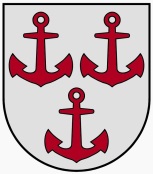 LATVIJAS  REPUBLIKASALACGRĪVAS NOVADA DOMEReģ.Nr.90000059796, Smilšu ielā 9, Salacgrīvā, Salacgrīvas novadā, LV – 4033; tālrunis sekretārei: 64 071 973; : 64 071 993; e-pasts: dome@salacgriva.lvSalacgrīvāAPSTIPRINĀTS ar Salacgrīvas novada domes2014.gada 16.aprīļa sēdes lēmumu Nr. (protokols Nr.; .§)SAISTOŠIE NOTEIKUMI2014.gada 16.aprīlī	  Nr.3Grozījums Salacgrīvas novada domes 2011. gada 28.decembra saistošajos noteikumos Nr. 16 „Atkritumu apsaimniekošanas noteikumi Salacgrīvas novadā”Izdoti saskaņā ar Atkritumu apsaimniekošanas likuma 8.panta pirmās daļas 3.punktuIzdarīt Salacgrīvas novada domes 2011. gada 16. februāra saistošajos noteikumos Nr. 16 „Atkritumu apsaimniekošanas noteikumi Salacgrīvas novadā” šādu grozījumu: papildināt 21.punktu ar 21.4.4.apakšpunktu šādā redakcijā: „21.4.4. valsts autoceļu kompleksā ietilpstoši stāvlaukumi:21.4.4.1. laika posmā no 1.janvāra līdz 30.aprīlim un laika posmā no 1.oktobra līdz 31.decembrim – 1 reizi mēnesī;21.4.4.2. laika posmā no 1.maija līdz 30.septembrim – 3 reizes mēnesī.”Salacgrīvas novada domes priekšsēdētājs								Dagnis Straubergs